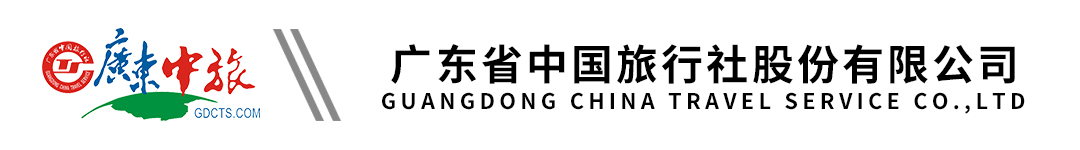 【夏令营 英国】英国一地+探索英语+弗任萨姆夏令营研学之旅16天|全天候双语老师|英伦文化多角度 |地道特色英语课程|多维度教学体验 |国际视野全方位|广州往返行程单行程安排费用说明其他说明产品编号EU20240410HC出发地广州市目的地英国行程天数16去程交通飞机返程交通飞机参考航班无无无无无产品亮点★ 优选南方航空公司客机，广州直达伦敦★ 优选南方航空公司客机，广州直达伦敦★ 优选南方航空公司客机，广州直达伦敦★ 优选南方航空公司客机，广州直达伦敦★ 优选南方航空公司客机，广州直达伦敦天数行程详情用餐住宿D1广州-(飞机)-伦敦-(大巴约75公里)-法纳姆早餐：X     午餐：X     晚餐：机场简餐   弗任萨姆学生公寓D2法纳姆早餐：学校早餐     午餐：学校餐     晚餐：学校餐   弗任萨姆学生公寓D3法纳姆早餐：学校早餐     午餐：学校餐     晚餐：学校餐   弗任萨姆学生公寓D4法纳姆早餐：学校早餐     午餐：学校餐     晚餐：学校餐   弗任萨姆学生公寓D5法纳姆早餐：学校早餐     午餐：学校餐     晚餐：学校餐   弗任萨姆学生公寓D6法纳姆早餐：学校早餐     午餐：学校餐     晚餐：学校餐   弗任萨姆学生公寓D7法纳姆早餐：学校早餐     午餐：学校餐     晚餐：学校餐   弗任萨姆学生公寓D8法纳姆早餐：学校早餐     午餐：学校餐     晚餐：学校餐   弗任萨姆学生公寓D9法纳姆早餐：学校早餐     午餐：学校餐     晚餐：学校餐   弗任萨姆学生公寓D10法纳姆早餐：学校早餐     午餐：学校餐     晚餐：学校餐   弗任萨姆学生公寓D11法纳姆早餐：学校早餐     午餐：学校餐     晚餐：学校餐   弗任萨姆学生公寓D12法纳姆早餐：学校早餐     午餐：学校餐     晚餐：学校餐   弗任萨姆学生公寓D13法纳姆早餐：学校早餐     午餐：学校餐     晚餐：学校餐   弗任萨姆学生公寓D14法纳姆早餐：学校早餐     午餐：学校餐     晚餐：学校餐   弗任萨姆学生公寓D15法纳姆-(大巴约75公里)-伦敦早餐：X     午餐：学校餐     晚餐：学校餐   无D16广州早餐：X     午餐：X     晚餐：X   无费用包含1.住宿：弗任萨姆学校学生公寓(双人间或多人间，以学校安排为准)；1.住宿：弗任萨姆学校学生公寓(双人间或多人间，以学校安排为准)；1.住宿：弗任萨姆学校学生公寓(双人间或多人间，以学校安排为准)；费用不包含1.个人旅游意外保险：具体保险险种请在报名时向销售人员咨询并购买，出行时请将该保单资料随身携带； ；1.个人旅游意外保险：具体保险险种请在报名时向销售人员咨询并购买，出行时请将该保单资料随身携带； ；1.个人旅游意外保险：具体保险险种请在报名时向销售人员咨询并购买，出行时请将该保单资料随身携带； ；预订须知产品说明温馨提示注意事项一退改规则重要条款一签证信息详见附件保险信息—— 国内，出国（境）文明旅游注意事项 ——